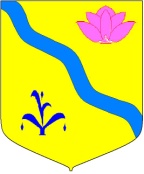 АДМИНИСТРАЦИЯ КИРОВСКОГО МУНИЦИПАЛЬНОГОРАЙОНА ПОСТАНОВЛЕНИЕ
22.11.2021                          п. Кировский                                      № 353О внесении изменений в административный регламент оказания муниципальной услуги «Бесплатное предоставление земельных участков гражданам для индивидуального жилищного строительства», утверждённый постановлением администрации Кировского муниципального района от 01.03.2016 г. № 50В соответствии с Земельным кодексом Российской Федерации, Законом Приморского края от 08.11.2011 г. № 837-КЗ «О бесплатном предоставлении земельных участков гражданам, имеющим трёх и более детей, в Приморском крае», Законом Приморского края от 27.09.2013 г. № 250-КЗ «О бесплатном предоставлении земельных участков для индивидуального жилищного строительства на территории Приморского края», администрация Кировского муниципального района ПОСТАНОВЛЯЕТ:1. Внести в административный регламент оказания муниципальной услуги «Бесплатное предоставление земельных участков гражданам для индивидуального жилищного строительства», утверждённый постановлением администрации Кировского муниципального района от 01.03.2016 г. № 50, следующие изменения:1.1. В абзаце 5 пункта 2.4, абзаце 10 пункта 2.4, абзацах 8-12 пункта 2.6.1, абзацах 6-10 пункта 2.6.2, абзацах 6-8 пункта 2.6.3, абзаце 4 пункта 2.9.3, абзаце 2 пункта 2.10.3, абзаце 3 пункта 3.3.1, абзаце 11 пункта 3.3.2, абзаце 3 пункта 3.3.6 слова «на территории Горненского или Руновского сельских поселений» заменить словами «на территории сельских поселений Кировского муниципального района»;1.2. пункт 5.2 дополнить подпунктами 5.2.8, 5.2.9 и 5.2.10 следующего содержания:«5.2.8 нарушение срока или порядка выдачи документов по результатам предоставления государственной или муниципальной услуги;5.2.9 приостановление предоставления государственной или муниципальной услуги, если основания приостановления не предусмотрены федеральными законами и принятыми в соответствии с ними иными нормативными правовыми актами Российской Федерации, законами и иными нормативными правовыми актами субъектов Российской Федерации, муниципальными правовыми актами; 5.2.10 требование у заявителя при предоставлении государственной или муниципальной услуги документов или информации, отсутствие и (или) недостоверность которых не указывались при первоначальном отказе в приеме документов, необходимых для предоставления государственной или муниципальной услуги, либо в предоставлении государственной или муниципальной услуги, за исключением случаев, предусмотренных пунктом 4 части 1 статьи 7 настоящего Федерального закона.» 2. Руководителю аппарата администрации Кировского               муниципального района (Тыщенко Л.А.) разместить настоящее постановление на официальном сайте администрации Кировского муниципального района в сети Интернет.3. Настоящее постановление вступает в силу со дня его официального опубликования.4. Контроль за исполнением настоящего постановления оставляю за  собой.Глава Кировского муниципального района –глава администрации Кировскогомуниципального  района                                                                    И.И. ВотяковЛИСТ  СОГЛАСОВАНИЯ Проекта постановления администрации Кировского муниципального районаО внесении изменений в административный регламент оказания муниципальной услуги «Бесплатное предоставление земельных участков гражданам для индивидуального жилищного строительства», утверждённый постановлением администрации Кировского муниципального района от 01.03.2016 г. № 50Постановление разослать: Общий отдел – 3, УМСАПЭ - 1 Специалист  отв. за  подготовку проекта _____________А.А. КругловаПередано в общий отдел _________________ 2021 г.Руководитель аппарата  __________________Л.А. Тыщенко Примечание: Общий отдел рассылает копии постановлений (распоряжений) в строгом соответствии со списком. Ответственность за качество указанного списка несет лично руководитель комитета, управления, отдела, внесшего проект распорядительного документа_____________ДолжностьФ.И.О.Дата поступления документа на согласованиеЗамечания,подписьДата согласованияНачальник Управления муниципальной  собственности, архитектуры и правовой экспертизы администрации Кировского муниципального районаШелков И.А.Антикоррупционная  экспертиза 